25 июля  (понедельник)   День Первый26 июля  (вторник) День Экскурсионный27 июля  (среда) День Занимательный28 июля  (четверг) День Очаровательный29 июля  (пятница) День Увлекательный30 июля  (суббота) День Познавательный31 июля  (воскресенья) День Прощальный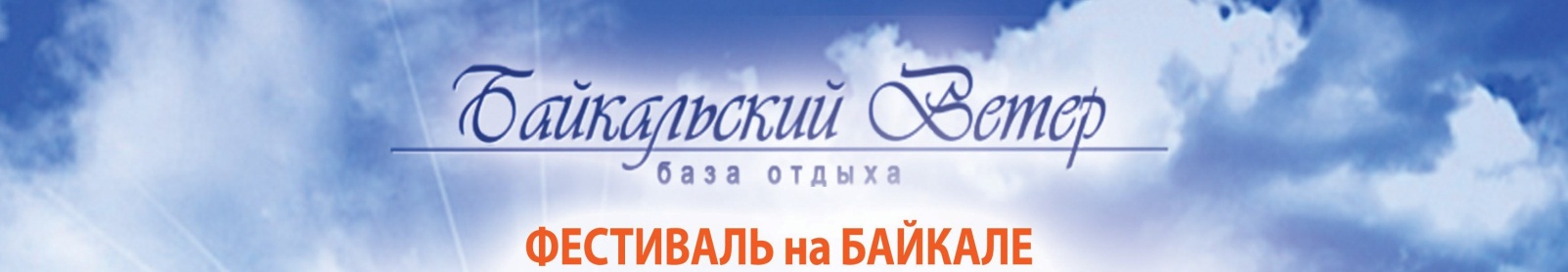 9-00-9-30Отъезд из Иркутска (ул.Свердлова, 36 ТЦ Сезон).13-00- 14-00Расселение.14-00-15-00Обед.15-00-15-10Технические минутки – знакомство с  программой, мероприятиями.15-00 – 19-00Свободное время.Работает консультационный пункт, ком.11.Консультант компании Эд Медицин, врач диагност  Юлия Алексеевна Юрьева .Свободное время.Работает консультационный пункт, ком.11.Консультант компании Эд Медицин, врач диагност  Юлия Алексеевна Юрьева .Свободное время.Работает консультационный пункт, ком.11.Консультант компании Эд Медицин, врач диагност  Юлия Алексеевна Юрьева .19-00-20-00Ужин.20-00Байкальские посиделки у костра.«Гори, гори ясно». Таежный чай.24-00Священный ритуал встречи с Байкалом – ночное купание, медитация.8-30-9-00Закаливающие процедуры «Доброе утро, Байкал!».Гимнастика с Ольгой Селезневой.9-00 -10-00             Завтрак10-00- 13-30   Свободное время. Экскурсии по выбору. Экскурсия на катере на о.Ольхон.Свободное время. Экскурсии по выбору. Экскурсия на катере на о.Ольхон.13-30-15-00Обед15-00 – 19-00Свободное время.Работает консультационный пункт, ком.11Консультант компании Эд Медицин, врач-диагност  Юрьева Ю.А.Свободное время.Работает консультационный пункт, ком.11Консультант компании Эд Медицин, врач-диагност  Юрьева Ю.А.Свободное время.Работает консультационный пункт, ком.11Консультант компании Эд Медицин, врач-диагност  Юрьева Ю.А.16-00-17-00Мастер-класс по косметике фирмы «Новь». Проводит руководитель информационного отдела компании Ольга Николаевна Селезнева.17-00-18-30Встреча с  исполнительным директором фирмы «Элмет»,  врачом-нутрициологом, преподавателем Академии АРГО, Мироновым Андреем Николаевичем. «Полимидэл».19-00-20-00Ужин20-30Костер. «Взвейтесь кострами байкальские ночи». Конкурс частушек.8-30-9-00Закаливающие процедуры «Доброе утро, Байкал!». Гимнастика с Ольгой Селезневой.9-00 -10-00             Завтрак10-30- 13-30   Встреча с представителем компании ООО «Ляпко» Викторией Пак.Мастер-класс по аппликаторам Ляпко.Встреча с представителем компании ООО «Ляпко» Викторией Пак.Мастер-класс по аппликаторам Ляпко.13-30-15-00Обед15-00-16-00Мастер-класс по косметике компании «Эд медицин». Проводит медицинский представитель компании «Эд Медицин», врач диагност Юлия Алексеевна Юрьева.16-00 – 18-00КРУГЛЫЙ СТОЛ. Встреча с  исполнительным директором фирмы «Элмет»,  врачом-нутрициологом, преподавателем Академии АРГО, Мироновым Андреем Николаевичем, медицинским представителем компании Эд Медицин, врачом-диагностом  Юлией Алексеевной Юрьевой.16-00-19-00Молодежная форсайт-сессия. Технология «Карта будущего». Проводит руководитель информационного отдела компании Арго Марина Николаевна Суворова19-00-20-00Ужин20-00Ретро-дискотека 80-х.8-30-9-00Закаливающие процедуры «Доброе утро, Байкал!». Гимнастика с Ольгой Селезневой.9-00 -10-00             Завтрак10-30-12--30Встреча с медицинским представителем компании  Эд Медицин, врачом-диагностом  Юлией Алексеевной  Юрьевой «Как долго оставаться молодым и красивым» . Биогели компании Эд Медицин.Встреча с медицинским представителем компании  Эд Медицин, врачом-диагностом  Юлией Алексеевной  Юрьевой «Как долго оставаться молодым и красивым» . Биогели компании Эд Медицин.12-30-13-30Встреча участников экологического лагеря13-30-15-00Обед15-00-16-30Свободное время. Работает консультационный пункт, ком.11. Врач-нутрициолог, преподаватель Академии Арго Андрей Николаевич Миронов.16-30 – 19-00Открытие экологического лагеря «Эм-рубль Байкал сбережет- 2016. Конкурс команд - 1 этап -  «Приветствие».19-00-20-00Ужин20-00Психологическая игра «МАФИЯ» вместе с бизнес-тренером, преподавателем Академии Арго  Игорем Сидоровым.24-00Священный ритуал встречи с Байкалом – ночное купание, медитация.8-30-9-00Закаливающие процедуры «Доброе утро, Байкал!».Флешмоп с Ириной Халтуриной9-00 -10-00             Завтрак10-30- 12-00   Экологическая акция – уборка территории оз.Байкал. Конкурс команд – этап 2 – «Кто больше?»Экологическая акция – уборка территории оз.Байкал. Конкурс команд – этап 2 – «Кто больше?»12-00-13-30Встреча с руководителем информационного отдела компании «Новь» Ольгой  Николаевной  Селезневой13-30-15-00Обед15-00-17-00Встреча с  Научным консультантом  НПО АРГО ЭМ-1, врачом-нутрициологом, преподавателем Академии АРГО, Мироновым Андреем Николаевичем.
Тема: "Как быть здоровым, счастливым и ослепительно улыбаться с ЭМ-Курунгой, КУЭМСИЛ и ДентаЭМ"17-00 – 19-00Встреча с Генеральным директором НПО АРГО ЭМ-1, лауреатом премии ООД "За сбережение народа" - "Народное признание", Халтуриным Евгением Владимировичем.
Тема: "ЭМ-технология для здоровья, богатства и долголетия"Встреча с Генеральным директором НПО АРГО ЭМ-1, лауреатом премии ООД "За сбережение народа" - "Народное признание", Халтуриным Евгением Владимировичем.
Тема: "ЭМ-технология для здоровья, богатства и долголетия"19-00-20-00Ужин19-00Банкет «Бурятские традиции».  (На другой турбазе. Запись по желанию)20-00Вечеринка «Свистать всех наверх», Дискотека.8-30-9-00Закаливающие процедуры «Доброе утро, Байкал!».Флешмоп с Ириной Халтуриной9-00 -10-00             Завтрак10-30- 12-30   Экологическая акция – уборка территории оз.Байкал. Конкурс команд – этап 2 – «Кто больше?»Экологическая акция – уборка территории оз.Байкал. Конкурс команд – этап 2 – «Кто больше?»13-30-15-00Обед15-00-18-30«Звезды Арго  на Байкале». Бизнес день.топ лидер компании Арго, г.Иркутск Зоя Сидорова «Возможности вокруг нас».бизнес-тренер, преподаватель Академии Арго  Игорь Сидоров «Денежные потоки Арго»топ-лидер компании Арго, г.Улан-Удэ Вячеслав Марков, руководитель компании Арго Александра Маркова« Умное потребление».лидер компании Арго, топ-лидер компании Арго, г.Санкт-Петербург Андрей Цыдыпов «АргоБук – современная реализация списка знакомых. Программное обеспечение для руководителя структуры и для руководителя ИЦ»топ-лидер компании Арго, г. Санкт-Питербург Ульяна Тапхарова» «Зачем я в Арго?»топ-лидер компании Арго, г.Санкт-Петербург Елена Иванова «Зачем я в Арго?»Руководитель информационного отдела компании Арго, г.Москва Марина Николаевна Суворова « О 20 летии компании АРГО из первых уст»19-00-20-00Ужин20-00Вечеринка «Как здорово, что все мы здесь сегодня собрались». Заключительный костер.Музыкальный конкурс команд - Этап 3.8-30-9-00Закаливающие процедуры «Доброе утро, Байкал!».Флешмоп с Ириной Халтуриной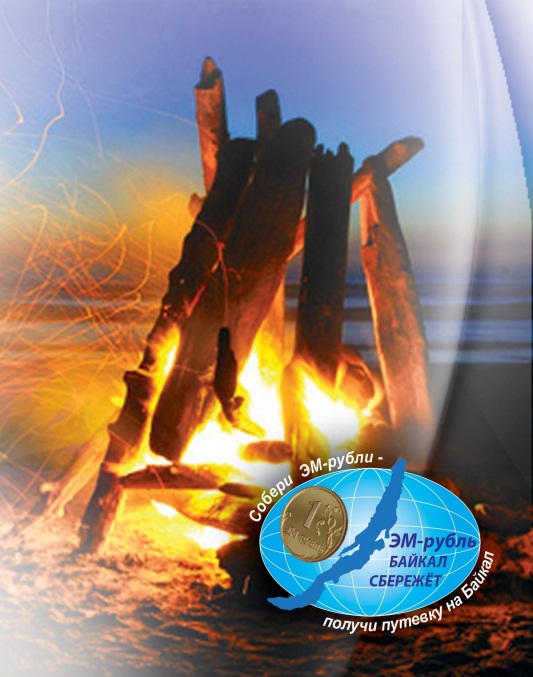 9-00 -10-00             Завтрак10-30- 11-30   Закрытие экологического  лагеря. Награждение команд. Поздравление активных участников. Заключительный флешмоп с Ириной Халтуриной.Фотосессия.Закрытие экологического  лагеря. Награждение команд. Поздравление активных участников. Заключительный флешмоп с Ириной Халтуриной.Фотосессия.12-00-13-00Отъезд в г.Иркутск